ОФИЦИАЛЬНЫЙ ВЕСТНИК                            25 августа 2015 г.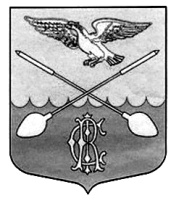 Дружногорского городского поселения                                                       № 20_________________Информационный бюллетень________________________________________Тираж:  10 экземпляров.  Распространяется бесплатно.Учредитель: Совет депутатов Дружногорского городского поселения; Главный редактор: Володкович В.В.Адрес редакции и издателя: 188377, Ленинградская обл., Гатчинский р-он, г.п. Дружная Горка, ул. Садовая, д.4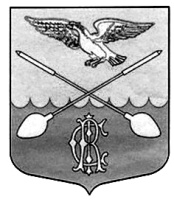  АДМИНИСТРАЦИЯ  ДРУЖНОГОРСКОГО ГОРОДСКОГО ПОСЕЛЕНИЯ  ГАТЧИНСКОГО МУНИЦИПАЛЬНОГО РАЙОНА ЛЕНИНГРАДСКОЙ ОБЛАСТИП О С Т А Н О В Л Е Н И Еот  24.08.2015 г.                                                                                                                                                          №  282О подготовке документации по планировке территорииРассмотрев заявление гр. Якуниной Натальи Валерьевны, 05.11.1977 года рождения, паспорт гражданина РФ 40 04 022078 выдан 44 отделом милиции Приморского района Санкт-Петербурга 05.05.2003, адрес места жительства: Санкт-Петербург, ул. Гаккелевская, д. 26, кв. 93,руководствуясь ст. 42, 43, 45, 46 Градостроительного кодекса РФ, ст. 14 Федерального Закона от 06.10.2003 № 131-ФЗ, главой 2. Правил землепользования и застройки Дружногорского городского поселения и Уставом муниципального образования, в  рамках реализации генерального плана Дружногорского городского поселения, в целях обеспечения устойчивого развития территорий, выделения элементов планировочной структуры и установления границ земельных участков, администрация Дружногорского городского поселения,П О С Т А Н О В Л Я Е Т:1.  Гр. Якуниной Наталье Валерьевне обеспечить в срок до 24.02.2016, за счёт собственных средств, подготовку проекта планировки с проектом межевания в его составе территории деревни Лампово Гатчинского муниципального района Ленинградской области площадью 4,36 Га в границах земельных участков с кадастровыми номерами 47:23:0920001:313 и  47:23:0920001:314 согласно приложению. 2. Подготовку указанной документации по планировке территории вести на основании документов территориального планирования, правил землепользования и застройки в соответствии с требованиями технических регламентов, нормативов градостроительного проектирования, градостроительных регламентов и прочих нормативных правовых актов в области градостроительства.3. До 24.09.2015 физические и юридические лица вправе направлять в администрацию поселения свои предложения о порядке, сроках подготовки и содержании документации по планировке территории.4. Гр. Якуниной Наталье Валерьевне по окончанию подготовки документации предоставить её в адрес администрации Дружногорского городского поселения.5. Отделу градостроительства, земельных и имущественных отношений осуществить проверку представленной документации на соответствие требованиям, установленным ч. 10 ст. 45 Градостроительного кодекса РФ и представить заключение главе поселения.6. Настоящее постановление подлежит официальному опубликованию.Глава администрацииДружногорского городского  поселения                                                                                                              В.В. ВолодковичСХЕМА ГРАНИЦЫ ТЕРРИТОРИИ ПРОЕКТИРОВАНИЯ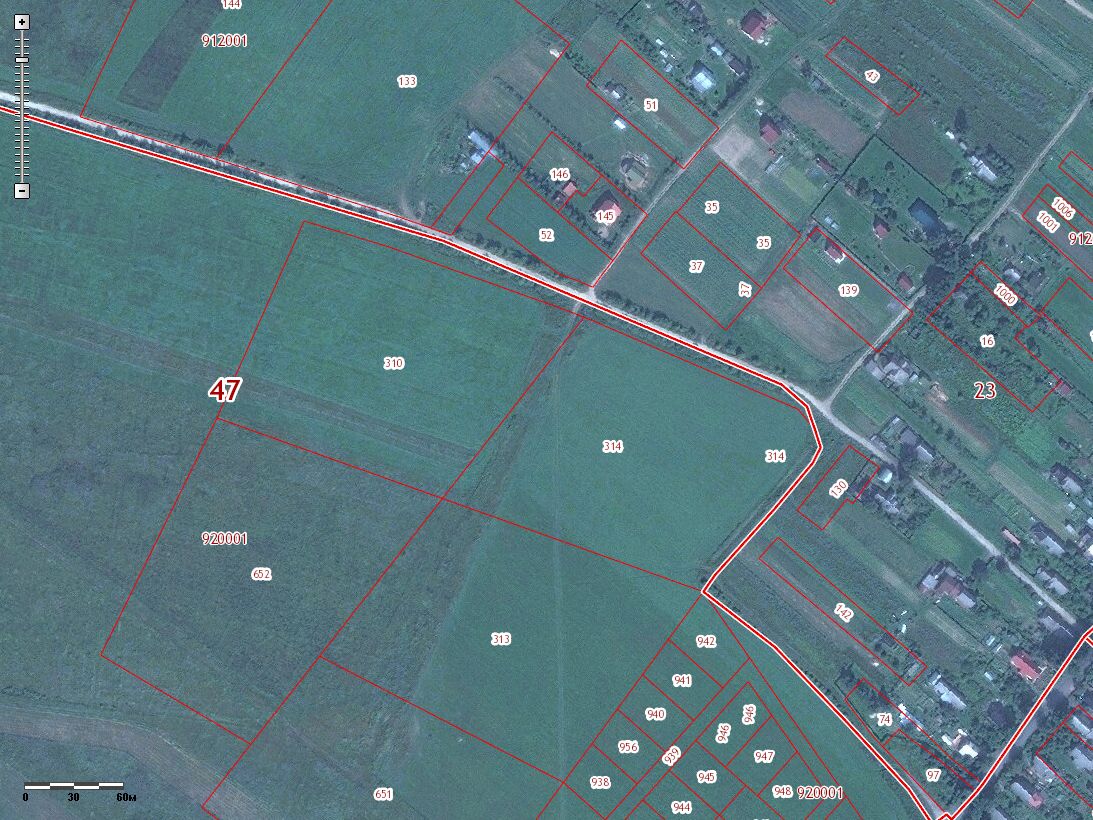  - граница территории проектированияИзвещение о приеме заявлений граждан и КФХ онамерении участвовать в аукционе № 240815/1793656/01Тип извещения: Извещение о приеме заявлений граждан иКФХ о намерении участвовать в аукционеСайты размещения извещения: http://torgi.gov.ru/ , http://drgp.ru/Количество лотов: Три (согласно приложению)Дата создания извещения: 24.08.2015Дата публикации извещения: 24.08.2015Контактная информация организатора торговОрганизатор торгов: АДМИНИСТРАЦИЯМУНИЦИПАЛЬНОГО ОБРАЗОВАНИЯДРУЖНОГОРСКОЕ ГОРОДСКОЕПОСЕЛЕНИЕ ГАТЧИНСКОГОМУНИЦИПАЛЬНОГО РАЙОНАЛЕНИНГРАДСКОЙ ОБЛАСТИАдрес: 188377, Ленинградская обл, Гатчинскийр-он, г.п. Дружная Горка, ул. Садовая, д. 4Телефон: 8(81371) 65-134Факс: 8(81371)65-330E-Mail: zem.drgp@ya.ruКонтактное лицо: Олег ИгоревичУсловия проведения торговДата и время начала приема заявок: 25.08.2015 09:00Дата и время окончания приемазаявок:25.09.2015 17:00Информация о возможностипредоставления земельного участка иправе заинтересованных лиц наАдминистрация Дружногорскогогородского поселения в соответствии сост.39.18 Земельного кодекса РФподачу заявлений о намеренииучаствовать в аукционе:опубликовывает извещение о возможностипредоставления в собственность земельныхучастков. Граждане заинтересованные впредоставлении земельного участка вправев течение 30 дней со дня опубликованияизвещения подавать заявления о намеренииучаствовать в аукционе по продажеземельного участка.Адрес и способ подачи заявлений: Заявления о намерении участвовать ваукционе принимаются в письменном видев рабочие дни с 9 до 17 часов (с 13.00-14.00часов – перерыв) по адресу: Ленинградскаяобласть, Гатчинский район, г.п. ДружнаяГорка, ул. Садовая, д. 4, каб. 8. Либонаправляются по указанному адресузаказным письмом. В заявлении вобязательном порядке указываются полныепаспортные данные заявителя, адресрегистрации, номер данного извещения,информация о лоте.Дата подведения итогов: 28.09.2015Глава администрацииДружногорского городского поселения В.В. ВолодковичЛот № 1Общая информация по лоту:Основание размещения извещения: Заявление о предоставлении земельногоучасткаФорма собственности: НеразграниченнаяЦель предоставления земельногоучастка:Индивидуальное жилищное строительствоКадастровый номер: 47:23:1002002:218Категория земель: Земли населенных пунктовВид разрешенного использования: Малоэтажная жилая застройка(индивидуальное жилищное строительство;размещение дачных домов и садовыхдомов)Местоположение: Ленинградская обл, Гатчинский р-н,Дружная Горка пгт, Княжеская улПлощадь: 1385.0 Квадратный метрАдрес и время приема граждан дляознакомления со схемойрасположения участка:Рабочие дни с 9 до 17 часов (с 13.00-14.00часов – перерыв)по адресу: Ленинградскаяобласть, Гатчинский район, г.п. ДружнаяГорка, ул. Садовая, д. 4, каб. 8Наличие фотографий: НетЛот № 2Статус: СозданОбщая информация по лоту:Основание размещения извещения: Заявление о предварительном согласованиипредоставления земельного участкаФорма собственности: НеразграниченнаяЦель предоставления земельногоучастка:Ведение личного подсобного хозяйства вграницах населенного пунктаРеквизиты решения об утверждениипроекта межевания территории:Кадастровый номер: 47:23:0912009:27Категория земель: Земли населенных пунктовВид разрешенного использования: Приусадебный участок личного подсобногохозяйстваМестоположение: Ленинградская обл, Гатчинский р-н,Лампово дДетальное местоположение: Ленинградская область, Гатчинский район,д. Лампово, линия 1, за ж/д переездом,уч.43Площадь: 500.0 Квадратный метрОписание земельного участка:Адрес и время приема граждан дляознакомления со схемойрасположения участка:Рабочие дни с 9 до 17 часов (с 13.00-14.00часов – перерыв)по адресу: Ленинградскаяобласть, Гатчинский район, г.п. ДружнаяГорка, ул. Садовая, д. 4, каб. 8Наличие фотографий: НетЛот № 3Статус: СозданОбщая информация по лоту:Основание размещения извещения: Заявление о предоставлении земельногоучасткаФорма собственности: НеразграниченнаяЦель предоставления земельногоучастка:Индивидуальное жилищное строительствоРеквизиты решения об утверждениипроекта межевания территории:Кадастровый номер: 47:23:1002002:120Категория земель: Земли населенных пунктовВид разрешенного использования: Малоэтажная жилая застройка(индивидуальное жилищное строительство;размещение дачных домов и садовыхдомов)Местоположение: Ленинградская обл, Гатчинский р-н,Дружная Горка пгт, Советская улДетальное местоположение:Площадь: 1401.0 Квадратный метрОписание земельного участка:Адрес и время приема граждан дляознакомления со схемойрасположения участка:Рабочие дни с 9 до 17 часов (с 13.00-14.00часов – перерыв)по адресу: Ленинградскаяобласть, Гатчинский район, г.п. ДружнаяГорка, ул. Садовая, д. 4, каб. 8Наличие фотографий: Нет	